John  TuzeloExperience:Position applied for: MasterDate of birth: 28.02.1931 (age: 86)Citizenship: UgandaResidence permit in Ukraine: NoCountry of residence: UkraineCity of residence: HlobynePermanent address: Gemora 78 str ap19Contact Tel. No: +38 (095) 901-81-31E-Mail: lucki.roma4@gmail.comU.S. visa: NoE.U. visa: NoUkrainian biometric international passport: Not specifiedDate available from: 09.12.2013English knowledge: ExcellentMinimum salary: 15000 $ per month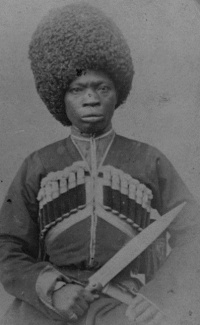 PositionFrom / ToVessel nameVessel typeDWTMEBHPFlagShipownerCrewingMaster00.00.0000-00.00.0000Ferry-&mdash;Master00.00.0000-00.00.0000-&mdash;Master00.00.0000-00.00.0000-&mdash;Master00.00.0000-00.00.0000-&mdash;